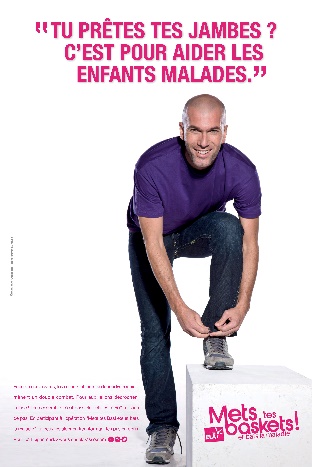 Mets tes baskets et bats la maladie,le temps de l’action[DATE], à [heure],à [nom de l’établissement] de [ville][Adresse de l’établissement]À la date de leur choix, les établissements scolaires sont invités à participer à « Mets tes baskets et bats la maladie », la campagne phare de l’Association Européenne contre les Leucodystrophies (ELA*) parrainée par Zinédine Zidane.Cette campagne mobilise chaque année plus de 3 000 établissements scolaires et plus de 520 000 élèves, du primaire au secondaire, qui prêtent symboliquement leurs jambes aux enfants touchés par une leucodystrophie, maladie génétique rare qui détruit la myéline (gaine des nerfs) du système nerveux et atteint les fonctions vitales et qui est extrêmement invalidante. Le plus souvent, il s’agit d’une course solidaire. Cependant, « Mets tes baskets et bats la maladie » peut être symbolisé par n’importe quel autre événement sportif ou culturel (tournois de sports collectifs ou individuels, théâtre, expositions…).Parce qu’il est essentiel pour les personnes touchées par une leucodystrophie et leurs familles de créer un véritable élan de solidarité, ELA espère inciter le plus grand nombre à rejoindre le combat. Leur participation permet chaque année aux élèves et à leurs enseignants d’échanger sur les valeurs de respect et de solidarité, et de collecter des fonds pour financer la recherche médicale ainsi que l’accompagnement des familles concernées. RAPPEL 
Une campagne en trois temps :La Dictée d’ELA : le temps de la réflexion avec la Dictée d’ELA Mets tes baskets et bats la maladie : le temps de l’action avec un événement sportif (cross, tournois de sports collectifs…)Le Prix Ambassadeur : le temps de la récompense avec une cérémonie au mois de juin.